Дифференцированная работа  № 1 по теме  “Числа 0т 1 до 20 ”Уровень А.Реши примеры:6+3=                                 7+2=                           8+2=3+4=                                 6+1=                           4+5=2+6=                                  3+5=                          2+4=10- 3=                                5-2=                           6-1=9-5=                                  8-4=                            7-3=Уровень В.Вставь в «окошки» пропущенные числа.□ – 5 =3                  □ + 5 = 7                            7+  □ = 10□+4 = 6                  □ – 4 = 4                             5+ □= 910+ □= 10              2+□ = 6                              □ – 3 = 56+□ = 7                  7 - □ =5                              8- □ = 29 - □ =1                  1+ □ =6                              10 - □ = 5Уровень С.Вставь в «окошки» числа  так, чтобы получились верные равенства.□  +  □ = 5                       □  +  □ = 8               □  +  □ =7□  +  □ =4                        □  +  □ =9                 □  +  □ =10□  -  □ =8                         □  -  □  = 5               □  -  □ =1□  -  □ =3                         □  -  □ = 4                □  -  □= 2□  +  □= 3                        □  + □ = 2                □  +  □= 1Дифференцированная работа  № 2 по теме  “Числа 0т 1 до 20 ”Уровень А.Реши примеры.6 + 7 =                       9 + 3 =                          7 + 7 =8+ 7 =                        4 + 8 =                          5+ 9 =16 – 8 =                     14 – 8=                         11 – 3 =12 – 8 =                      15 – 7=                         13 - 4= Уровень В.Вставь в «окошки» пропущенные числа.Подчеркни выражения, значения которых равны 15.10 – 2 + 7=                        20 – 8 + 3 =6 + 7 + 5=                          7 + 7 + 3 =9 + 4 + 2=                          17 – 9 + 8 =Уровень С.Запиши числа внутри геометрических фигур так, чтобы получились верные равенства.а)        + 5 = 12                                 б)          + 4 =                    + 4 =                                           18 -         =         12 -          =                    15 -         = 5Карточка -  помощник  к карточке № 2.6  +  7   =  4           3Подробное объяснение:А) Дополняю число  6 до 10.   К 6 + 4 = 10Б)  Число 7 это 4 + 3.В)   6+ 4 = 10   и  10 + 3 = 13       Значит, 6 + 7 = 13.Карточка -  помощник  к карточке № 3При нахождении значения выражения действия выполняются  в следующем порядке:      1.  В выражении отсутствуют скобки, то тогда все действия выполняются по порядку  слева на право.      2.  Если выражение содержит скобки, то действия в скобках  выполняются в первую очередь.Образец:          1     2                                                          2       1     15 – 7 + 3=                                                12 – ( 4 + 2) =15 – 7 = 8                                              1) 4 + 2 = 68 + 3 = 11                                              2) 12 – 6 = 6Дифференцированная работа  № 3 по теме “ Порядок действий”Уровень А.Расставь порядок действий и найди значения выражений.15 – 7 + 8=                                     13 – (6 + 6) =12 – ( 6 + 5)=                                 9 + (11 – 4) =7 + (15  - 9)=                                  7 – ( 15 – 8) =Уровень В.Расставь порядок действий в выражениях. Подчеркни выражения, значения которых равны 14.(18 + 2) – 6 =                                  (9 + 5) – 2 =6 + 5 + 4 =                                        15 – 7 + 4 =(16 – 7) + 3 =                                   20 – 3 – 4 =Уровень С.Вычисли удобным способом.  Отгадай слово, записав ответы в порядке убывания.У  1+4 + 9 + 4=                                    ь  7 + 5 + 3  + 1 =Д  4 + 3+ 7 + 6=                                   я  1 + 1 + 9 + 4 =З  5 + 3 + 4 + 5 =                                 р  8 + 3 + 6 + 2 =Дифференцированная работа  № 4  по теме “ Числа  от 1 до 100”Уровень А.Найди двузначные числа. Запиши их  в порядке возрастания.15, 8, 98, 33, 7, 42, 1, 18, 81, 100, 20.Запиши числа, в которыхА) 6 дес. 1 ед.                               г) 8 дес.Б) 3 дес. 9 ед.                               д) 9 дес. 6 ед.В) 7 дес. 2 ед.                               е) 4 дес. 4 ед.Уровень В.  Запиши  для каждого заданного числа последующее и предыдущее.…, 40, …                                                  …, 79, ……, 65, …                                                  …, 90, ……, 70, …                                                  …, 99, …Запиши числа в «окошки».98 =         дес.         ед.                          36 =         дес.         ед.60 =           дес.          ед.                           22 =           дес.         ед.Уровень С.Вставь пропущенные числа.70 +         = 78                                        90 -         = 89       - 20 = 4                                            59 +         = 60       - 1 = 50                                             1 +          = 7235 +         = 36                                         100 -         = 8075 -           = 5                                          40 +         = 60Дифференцированная работа  № 5  по теме “ Числа  от 1 до 100”Уровень А.Вычисли с объяснением . Работай по образцу.2             а) 1, 2, 3, 4, 5, 6, 7, 8, 940 + 30 =                             90 – 70=70 – 20 =                             50 + 50 =30 + 30 =                            100 – 40 =Уровень В.Запиши верные равенства.20 +         =  50                                   - 30 = 3060 -          = 40                             50 +         = 7040+          = 80                             90 -         = 10100 -         = 40                            50 +         = 100Уровень С.Вычисли удобным способом.70 + 6 + 20 =                                        ( 74 + 20) – 4 =100 – 5 – 15 =                                       (40 + 5) – 20 =90 – 30 + 7 =                                        50 + (100 – 70) =Дифференцированная работа  № 6  по теме “ Числа  от 1 до 100”Уровень А.Вычисли, делая письменные вычисления.75 – 14 =                          46 + 53 =                                   57 – 15 =34 + 12 =                         78 – 28 =                                    38 + 21 =Запиши ответы в порядке убывания.Уровень В.Найди и подчеркни ложные высказывания.99 +1 = 100                                    20 + 37 = 6740 – 40 = 80                                   44 + 21 = 6586 + 4 = 99                                     64 – 11 = 52Уровень С.Вычисли. Отгадай слово.И   25 + 34 =                                          н  77 + 12=Л  87 – 35 =                                           о 68 – 21 =Т  22 + 46 =                                           ч 94 – 51 =60 – 20 = 406 д. – 2 д. = 4 д.20 + 30  = 502д. + 3д. = 5 д.заданияпо математике2 класс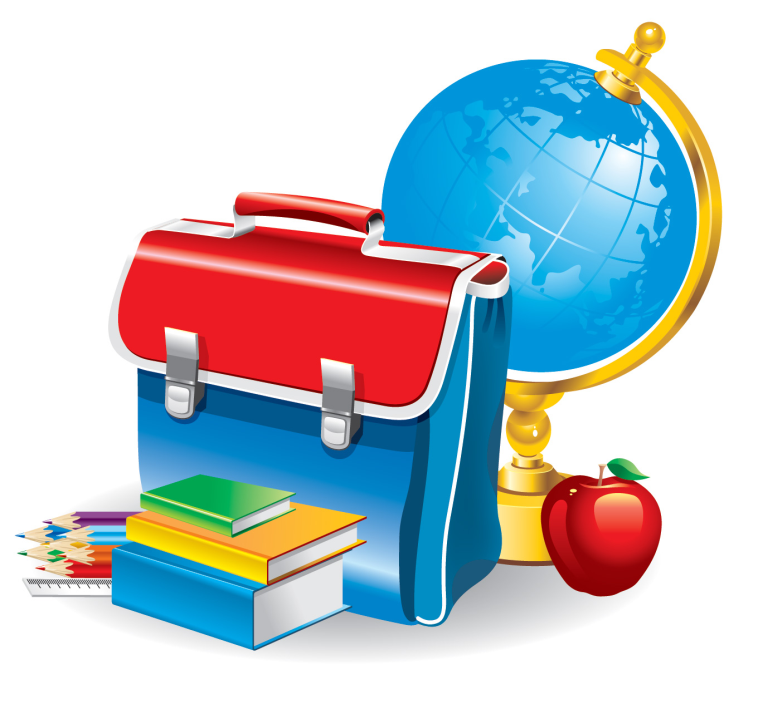 Уровень АНайди значения выражений:75 – 4 99 – 775 – 40 99 – 7035 – 2 58 – 335 – 20 58 – 30Уровень БНайди значения выражений:75 – 4 99 – 7 58 – 375 – 40 99 – 70 58 – 30Разгадай закономерность, по которой подобраны пары выражений.Составь по этому же правилу пары выражений с другими числами.________________________________________________________________________________________________________________________Уровень АСравни ( >, <, = )60 * 6 18 см * 40 см42 * 24 20 см * 2 дм70 * 100 1 дм 3 см * 12 см100 * 10 1 дм * 1 мУровень БСравни ( >, <, = )1 м * 10 дм а – 4 + 3 * а – ( 4 + 3 )30 см * 4 дм с – 10 – 70 * с - 805 дм 6 см * 65 см ( а + в ) – с * а + ( в – с )7 дм * 100 см а + ( в + с ) * ( а + в ) + сУровень АНайди значения выражений:15 – 7 16 – 913 – 8 11 – 814 – 9 13 – 712 – 9 12 – 9Уровень БНайди значения выражений:15 – 7 16 – 913 – 8 11 – 814 – 9 13 – 712 – 9 12 – 9Найди сумму ответов в каждом столбике._________________________________________________________Уровень АРешите примеры по образцу:48 + 20 = ( 40 + 20 ) + 8 = 68853 – 30 = (50 – 30 ) + 3 = 23339 + 10 = ____________________________945 – 30 = ____________________________527 + 20 = ________________________________ ____63 – 40 = ________________________________ ____Уровень БРешите примеры:47 + 20 = ______ 27 + 20 = ______54 – 30 = ______ 45 – 30 = ______38 + 10 = ______ 62 – 40 = ______86 – 4 = _______ 74 = 5 = ______Уровень АЗапиши цифры вместо знака * так,чтобы высказывания были истинными.6 * > 62 84 < * 4* 0 > 30 * 0 < 2 ** 1 < 2 * 4 * > * 0Уровень БЗапиши цифры вместо знака * так,чтобы высказывания были истинными.6 * > 62 84 < * 4* 0 > 30 * 0 < 2 ** 1 < 2 * 4 * > * 07 * - * 0 = 2 1 * + 2 * = 22* 0 + 6 = 56 * 4 - * 0 = 4Уровень АОбозначь цифрами порядок действий и реши примеры:( 12 – 7 ) + 9 = ______ ( 4 + 8 ) + 4 – 10 = _____14 – ( 15 – 8 ) = ______ 9 + ( 13 – 6 ) = ______Уровень БОбозначь цифрами порядок действий и реши примеры:17 – ( 16 – 10 ) = _______ 3 + 9 – ( 16 - 8 ) = ______( 8 + 7 ) – 6 – 9 = _______ 5 + ( 17 – 10 ) – 9 = ______Разноуровневые задания во время устного счетаУровень АСравни4 дес. 1ед. * 1дес. 4ед.32см * 2дм 3см1м * 99см1ч. * 60сек.Начерти 2 отрезка. Один 1дм, другой на 3мм больше. Длину первого отрезка вырази в сантиметрах. Длину второго отрезка вырази в миллиметрах.Уровень БРеши выражения3+7= 4+2= 10-5= 6+3=2+5= 8-4= 0+9=Уровень А
1. Вместо точек вставь пропущенные знаки действий. 
7…8=15 10…5=15 54…4=50 6…50=56 
12…4=8 14…5=9 30…20=50 100…10=90 
Уровень Б
1. Запишите в клетках единицы длины, чтобы запись была верной. 
8м 3дм =83___ 6___ 1дм=61дм 3дм 8 ___=38дм 1___8___=18см 
5___6мм=56мм 

Уровень А
1. Вычисли: 
(12-6)+8= 4-(4+5)= 5+(18-9)= 17-(3+6)= 
(18+7)-6= (7+9)-8= 6+(14-9)= (14-7)+4=
Уровень Б
1. Вычисли:20+60= 90-50= 70+30= 50+30= 40-30= 100-20=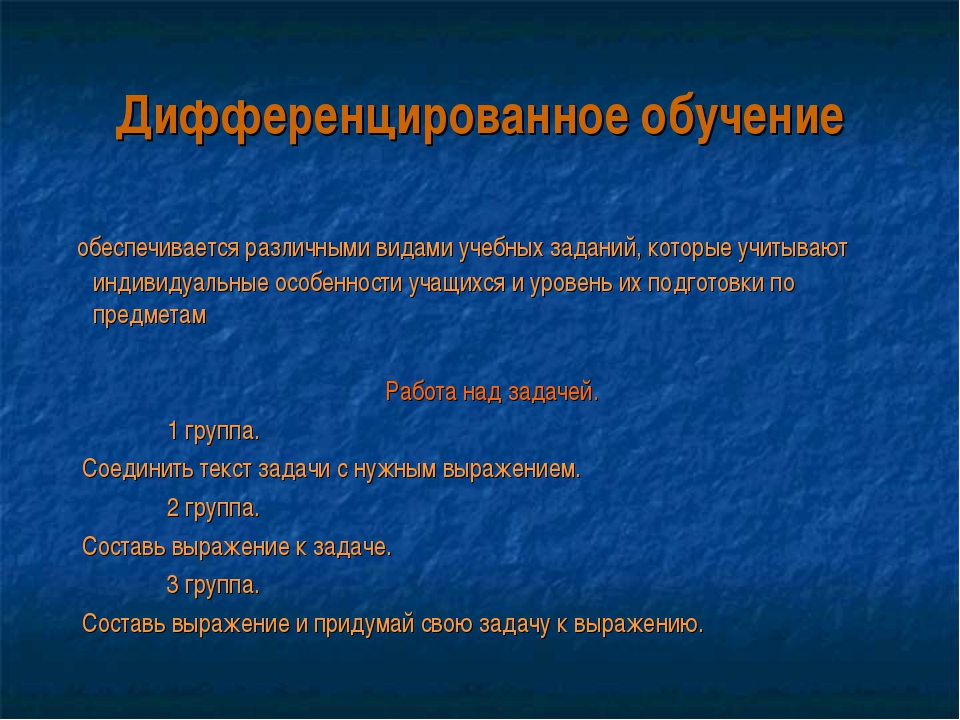 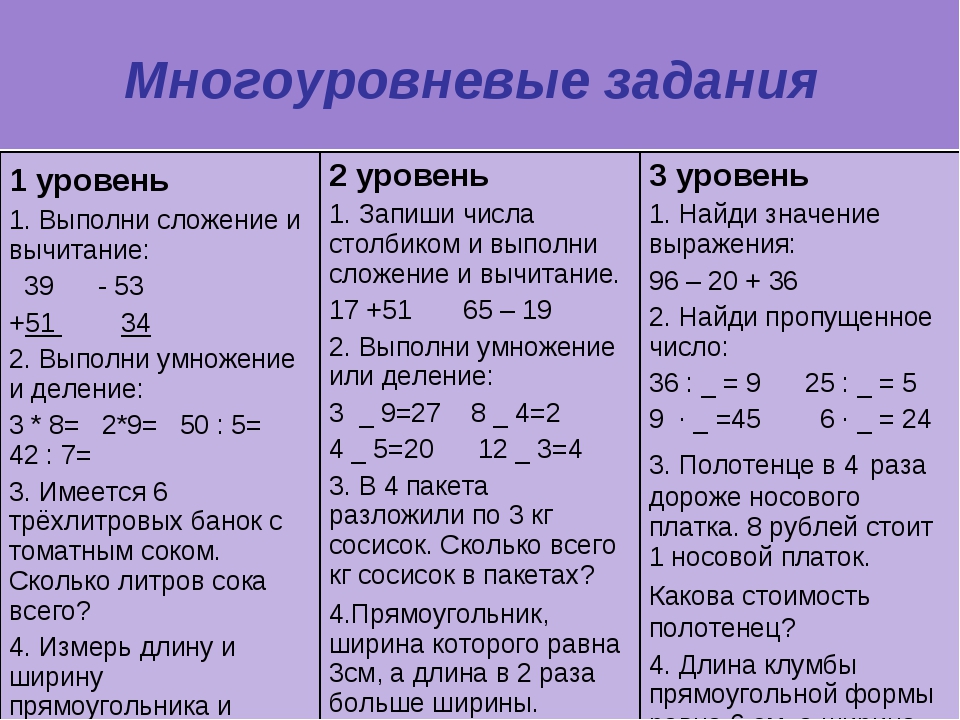 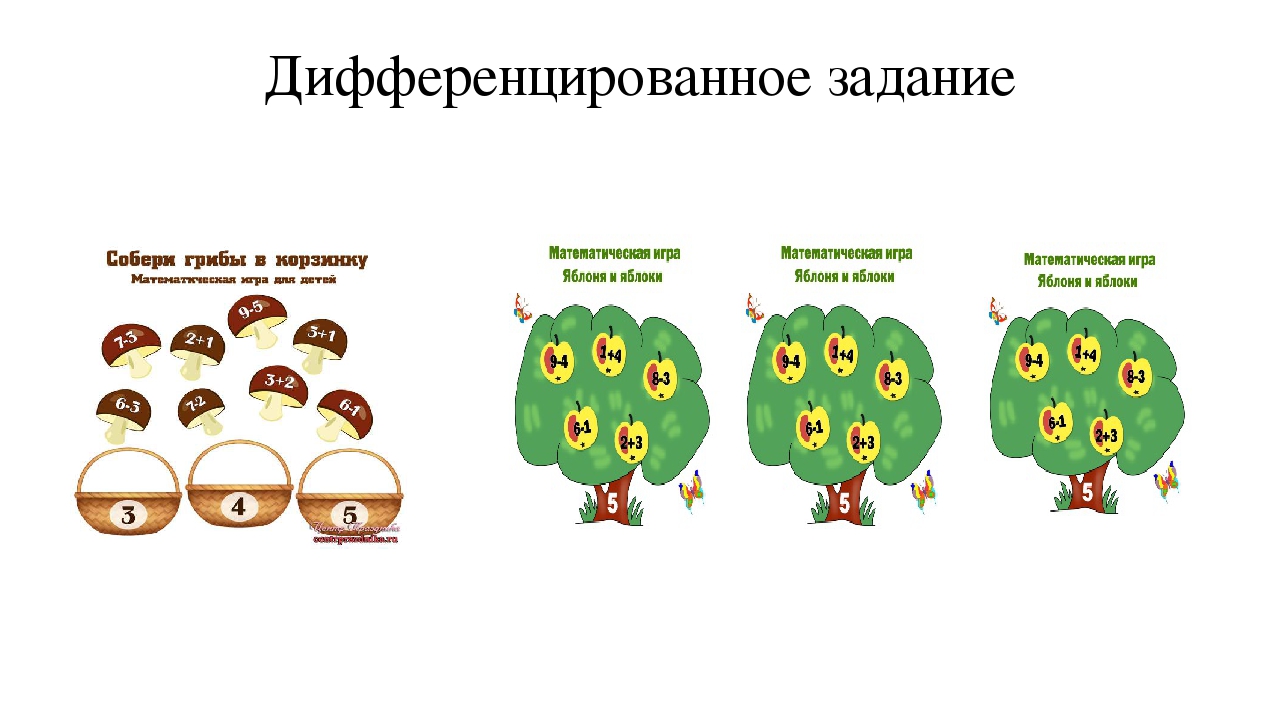 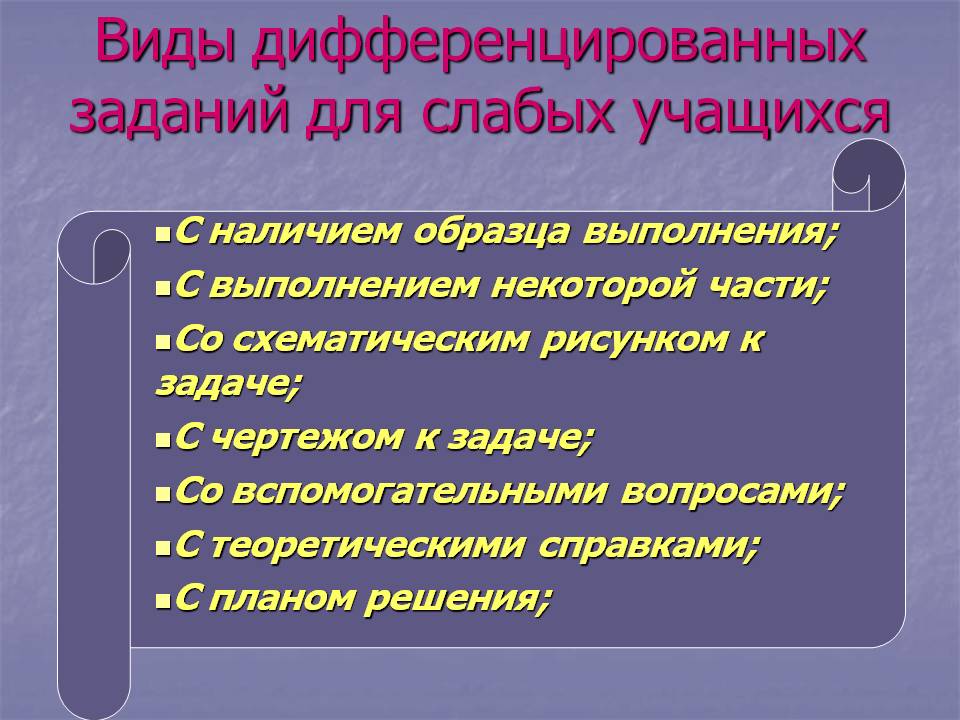 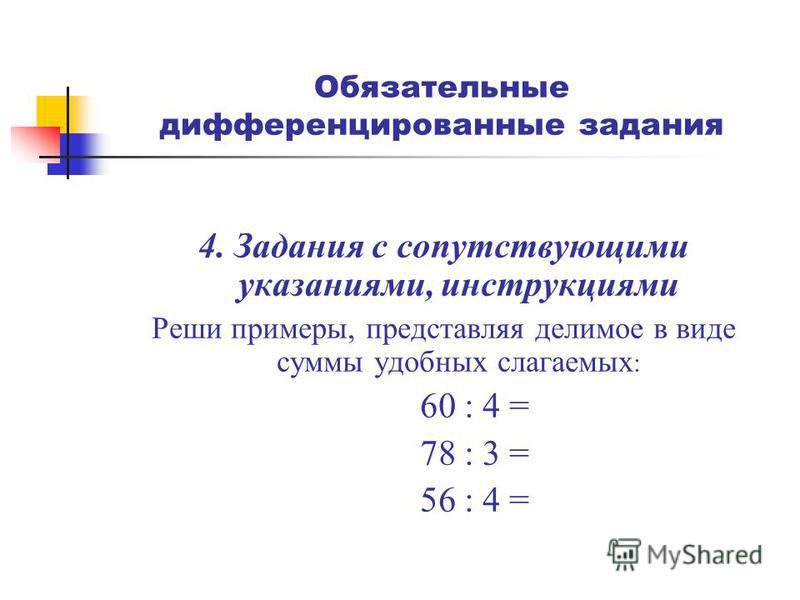 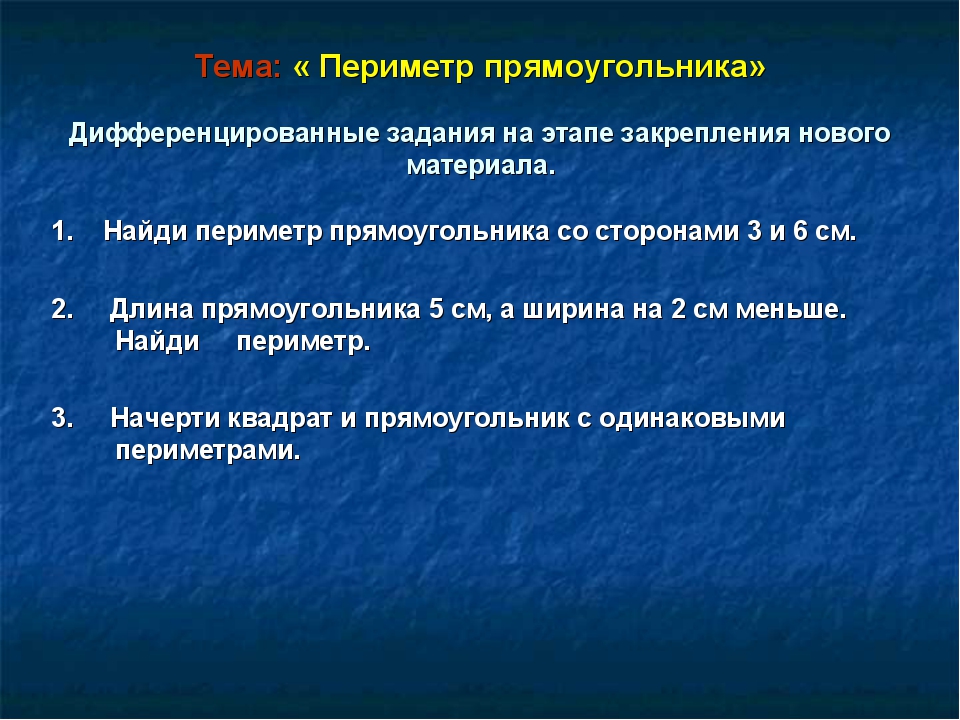 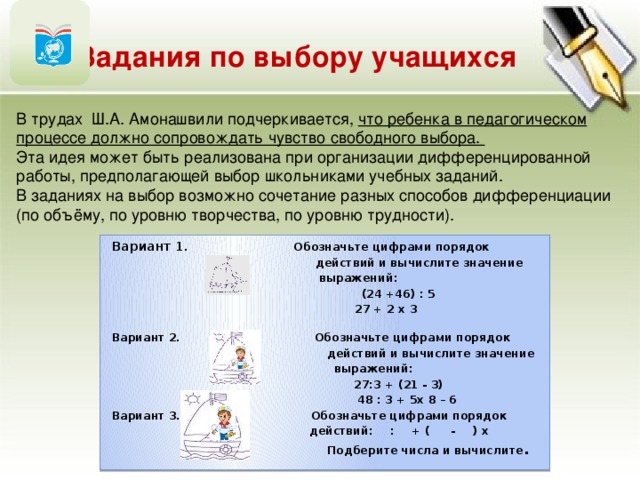 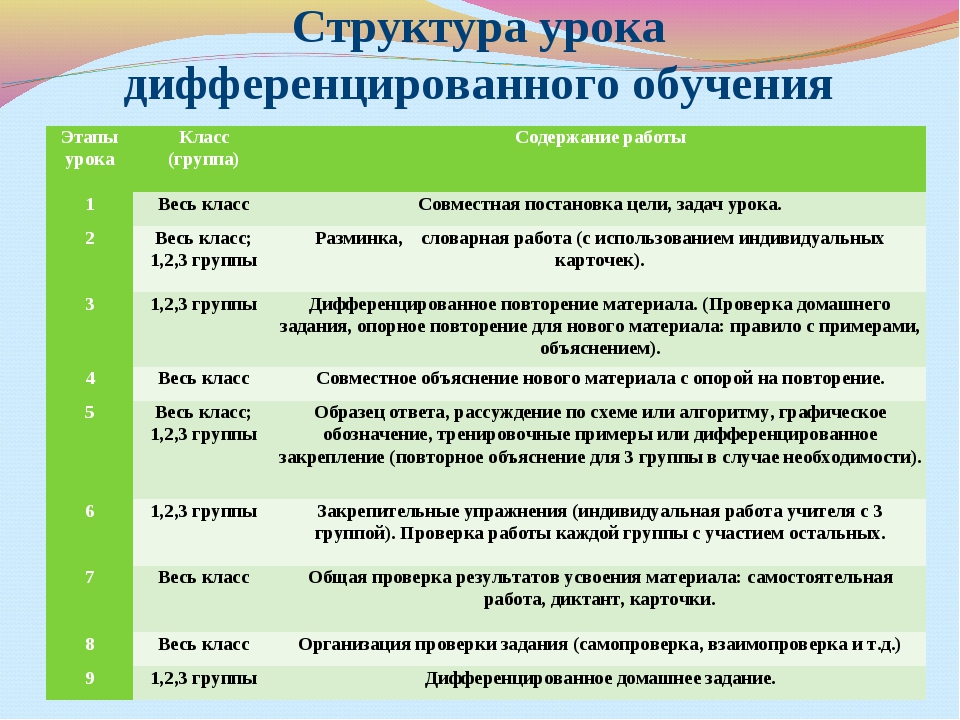 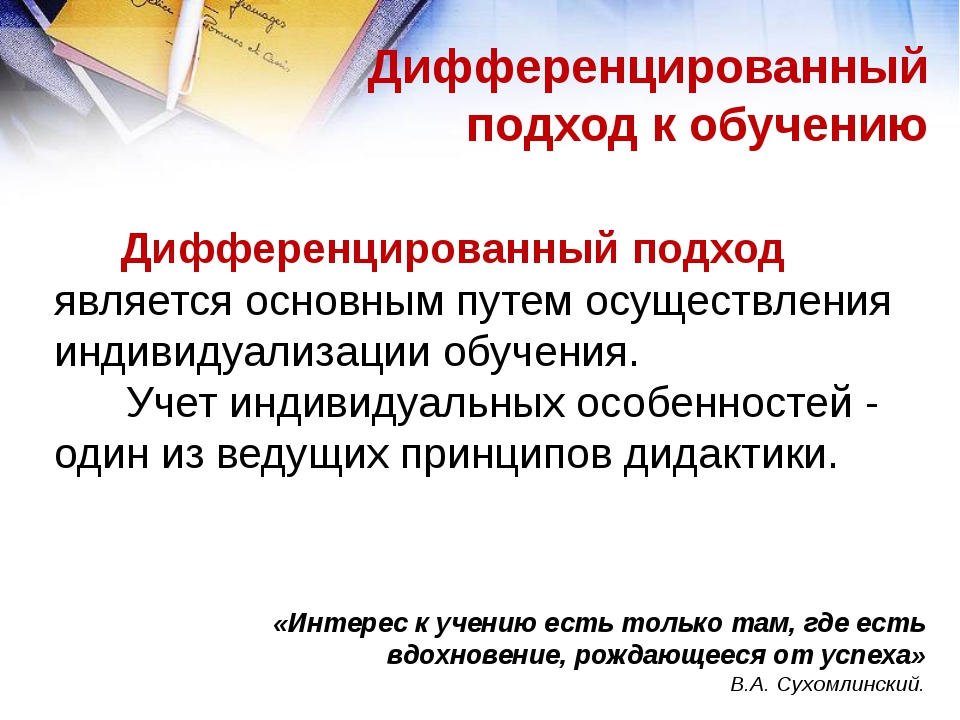 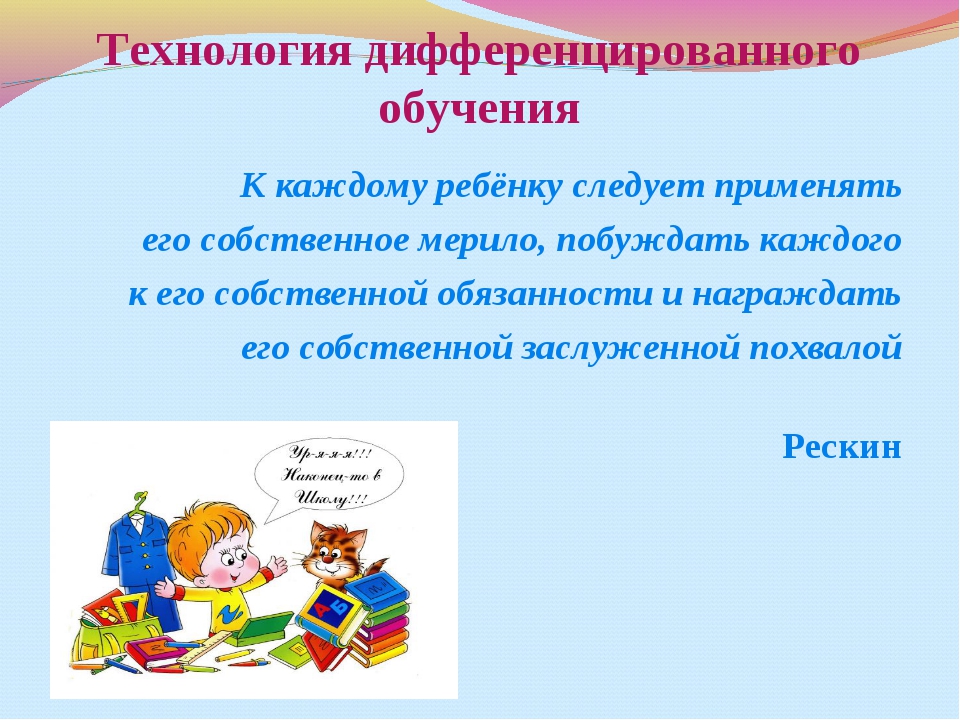 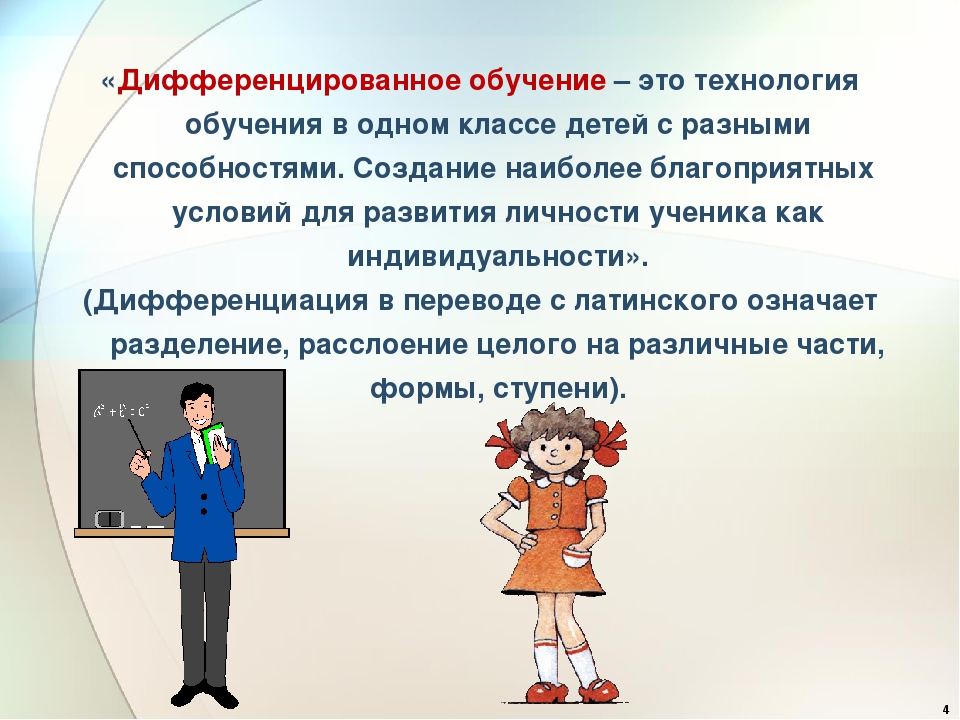 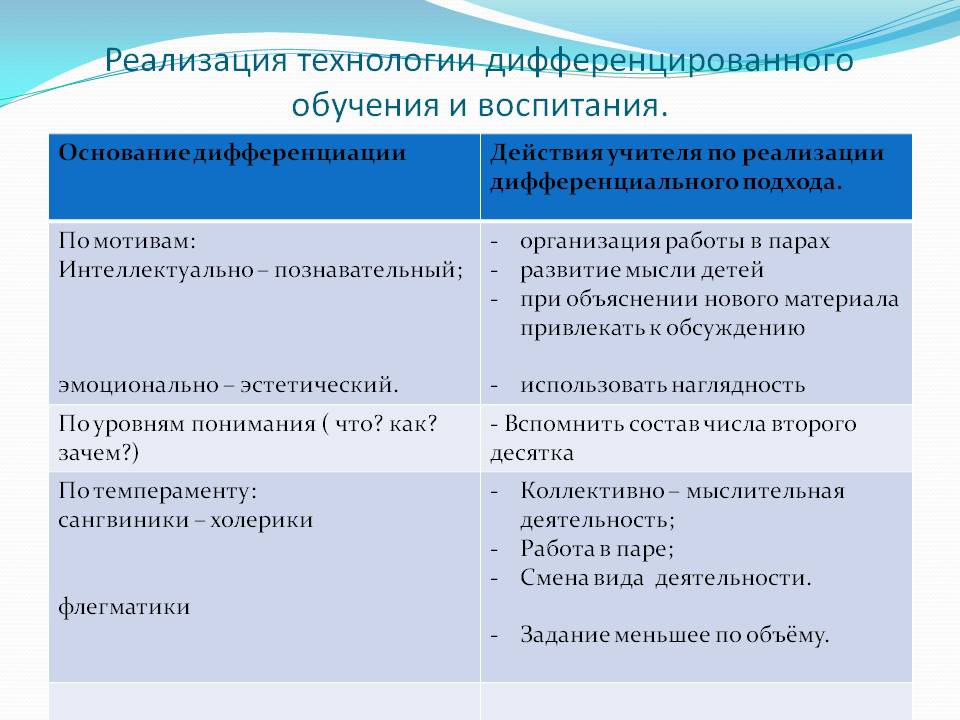 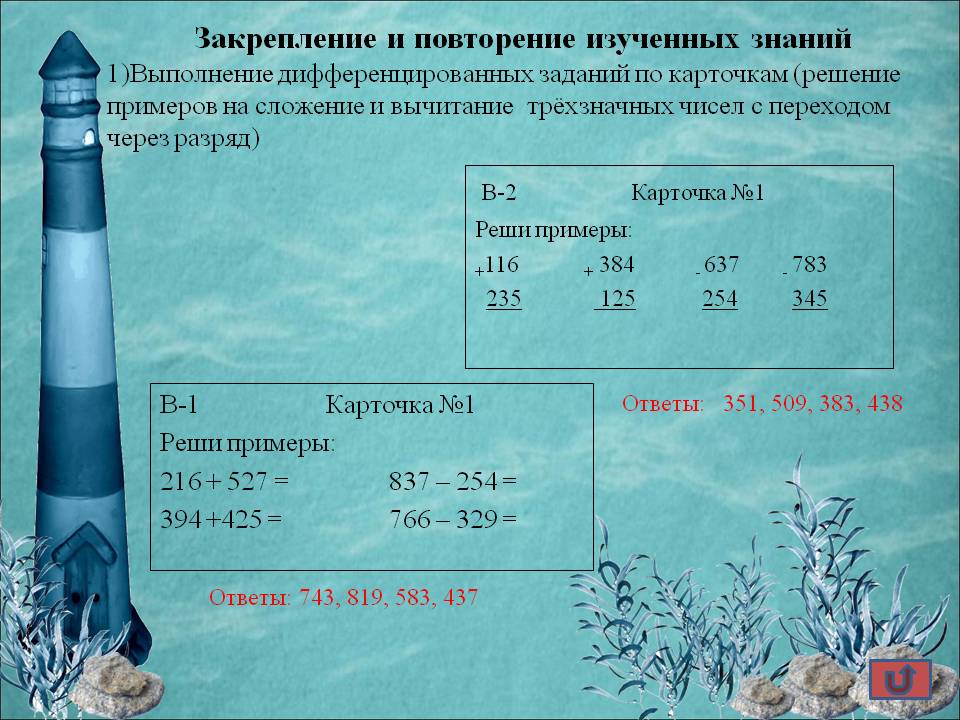 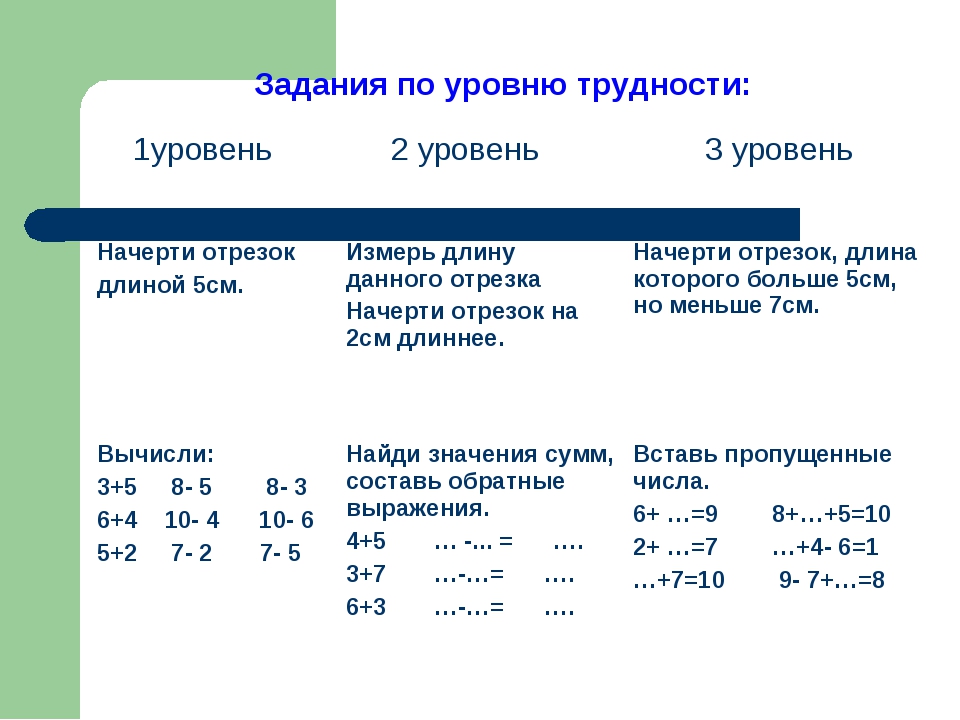 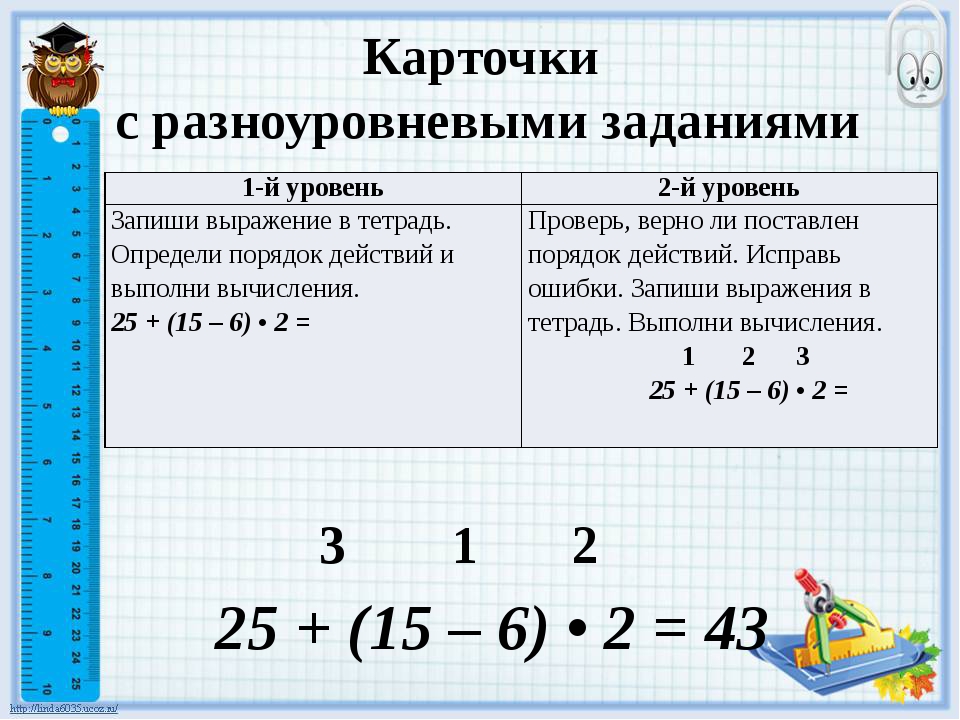 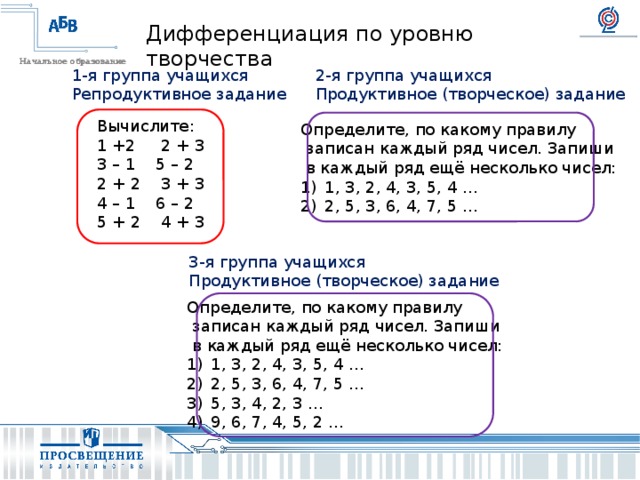 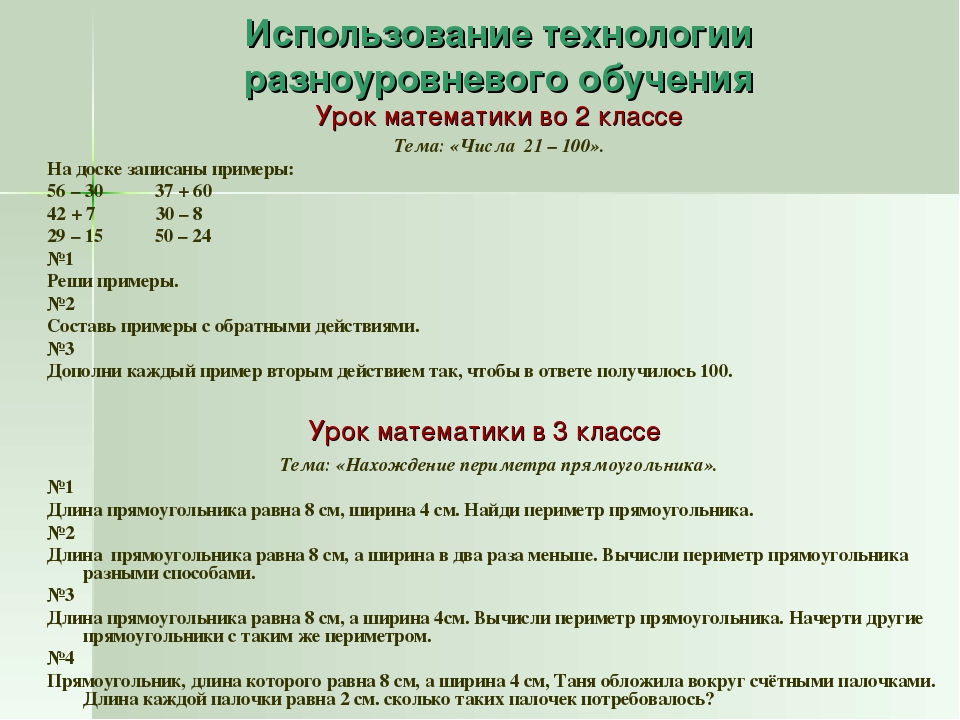 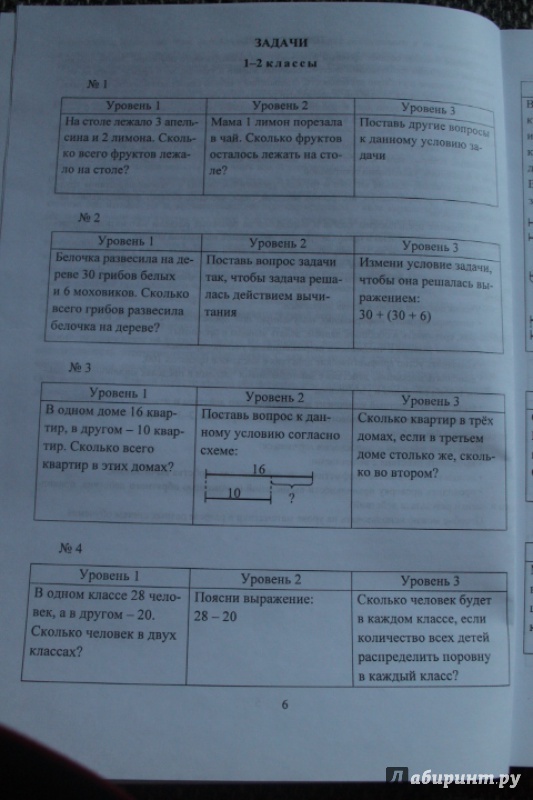 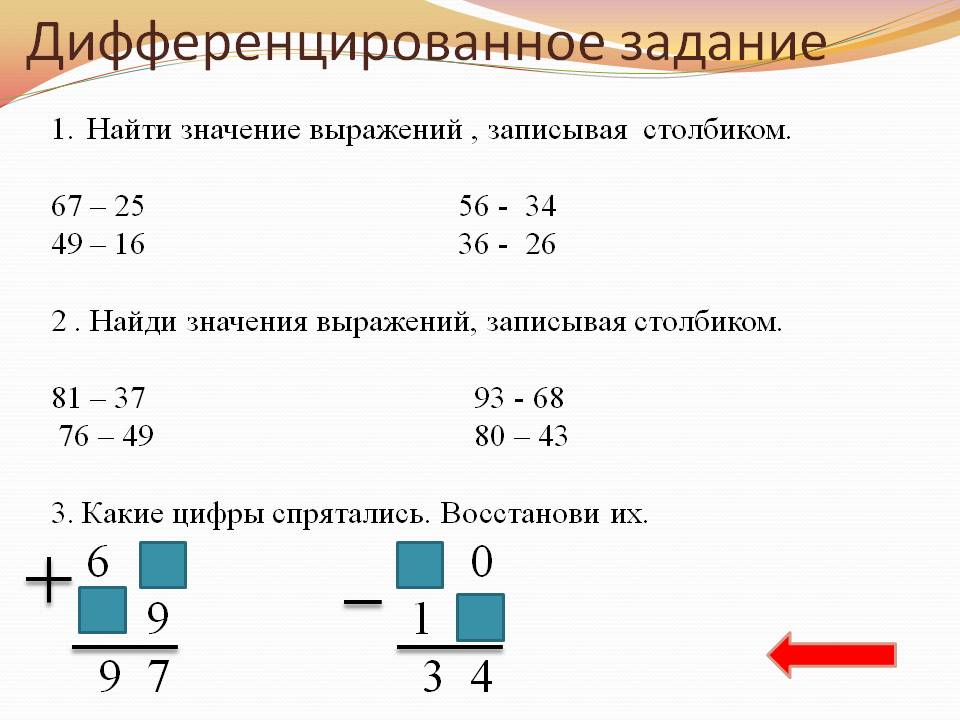 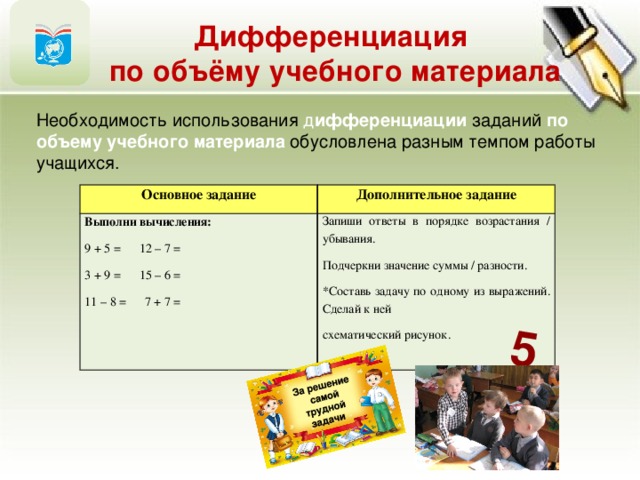 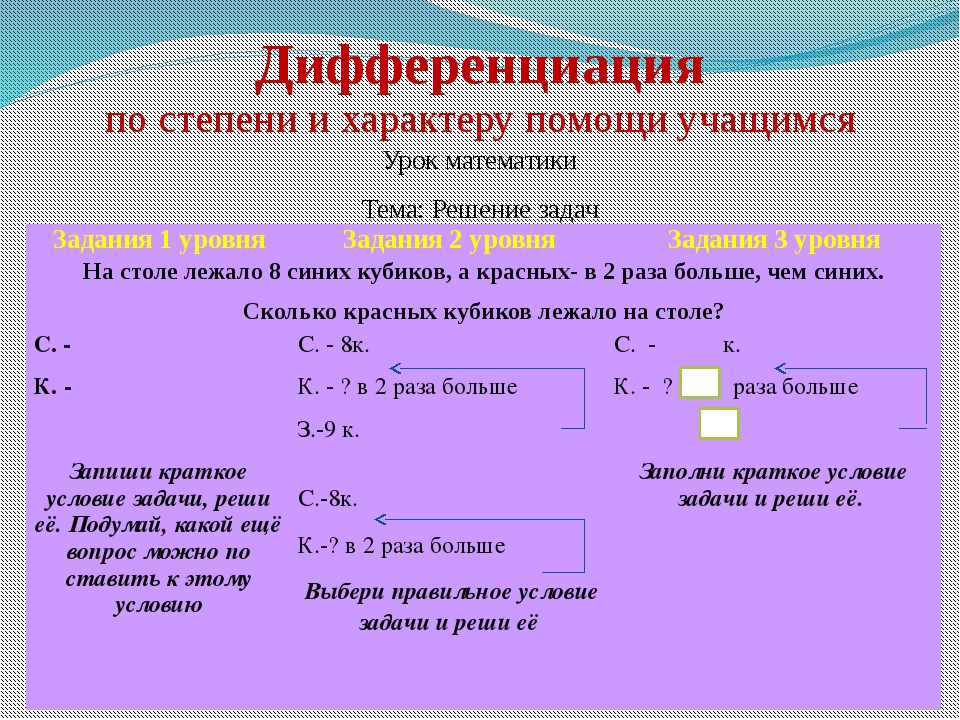 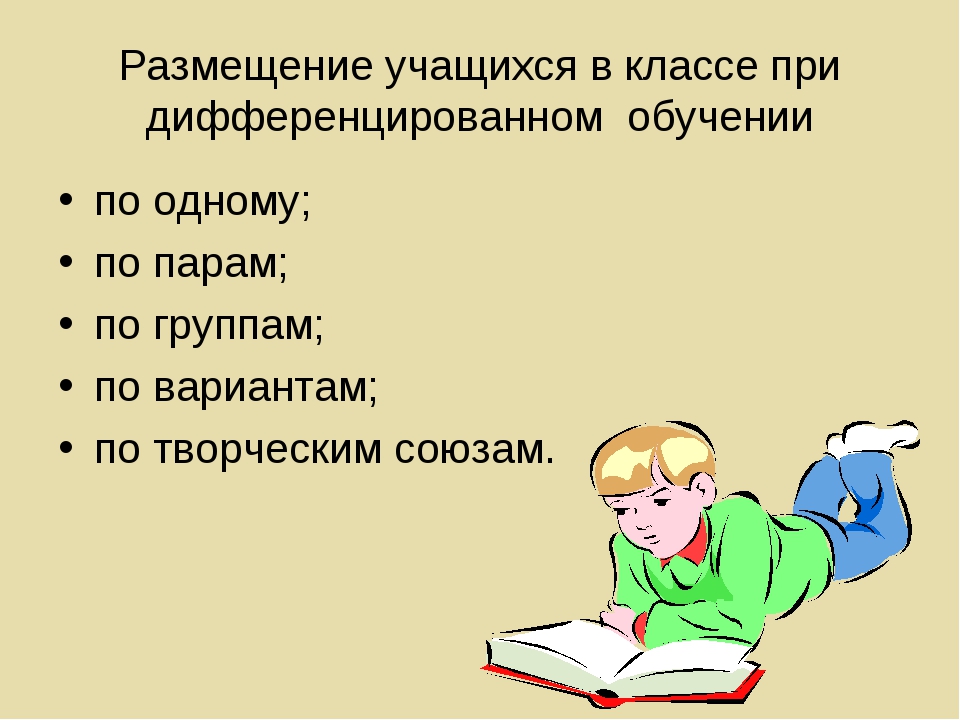 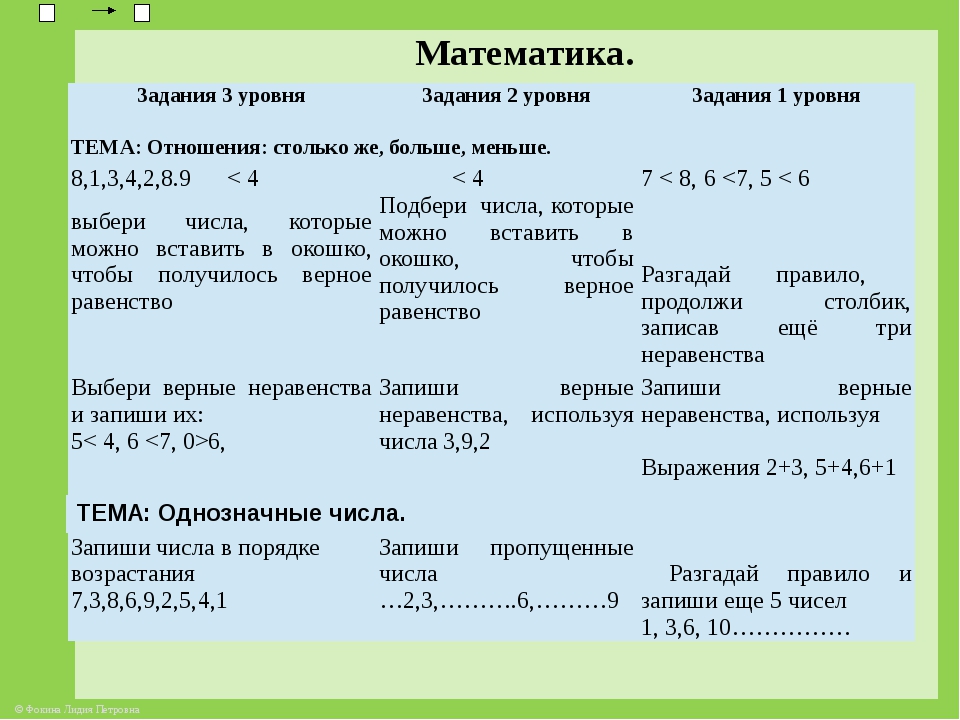 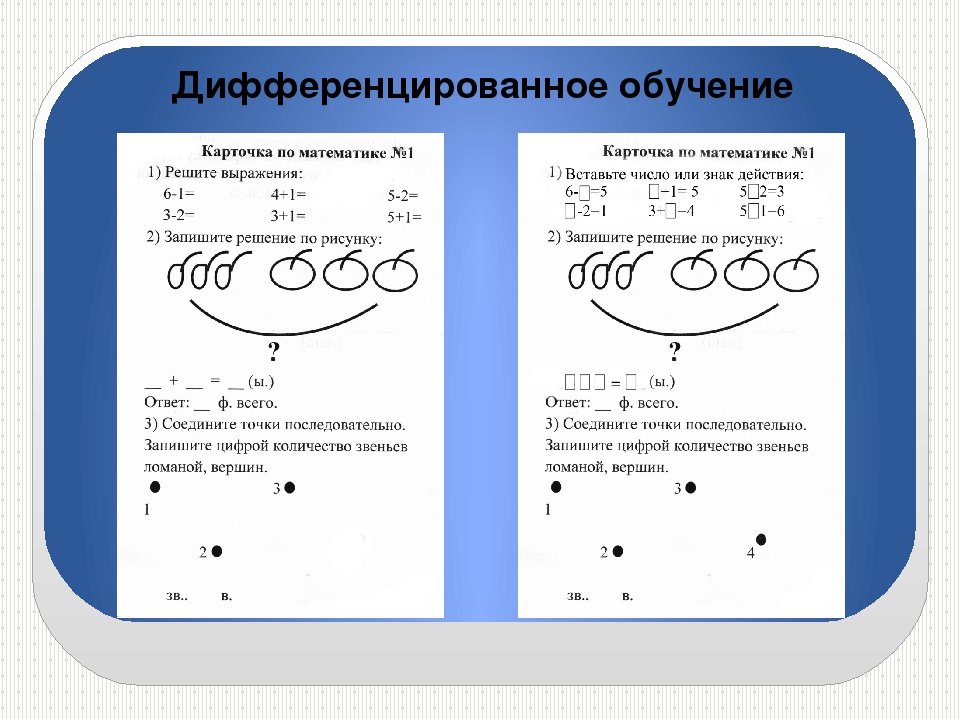 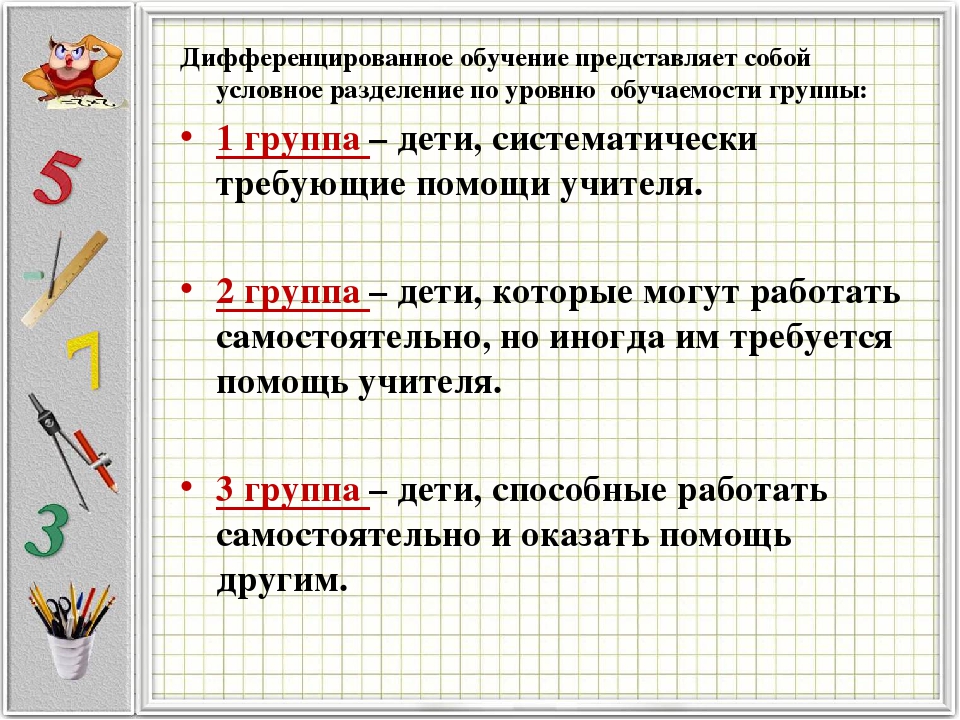 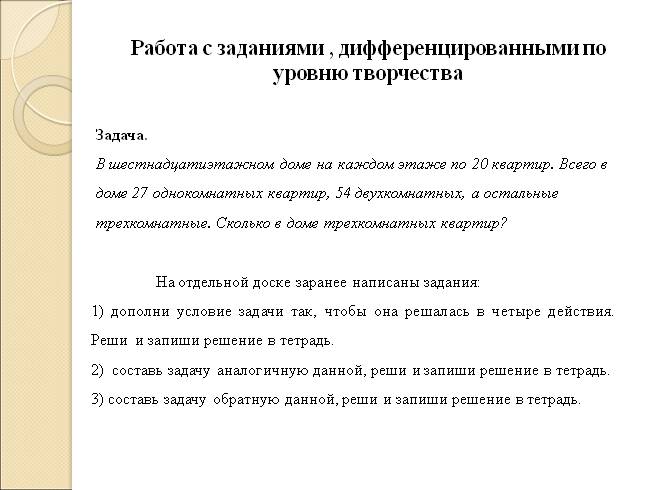 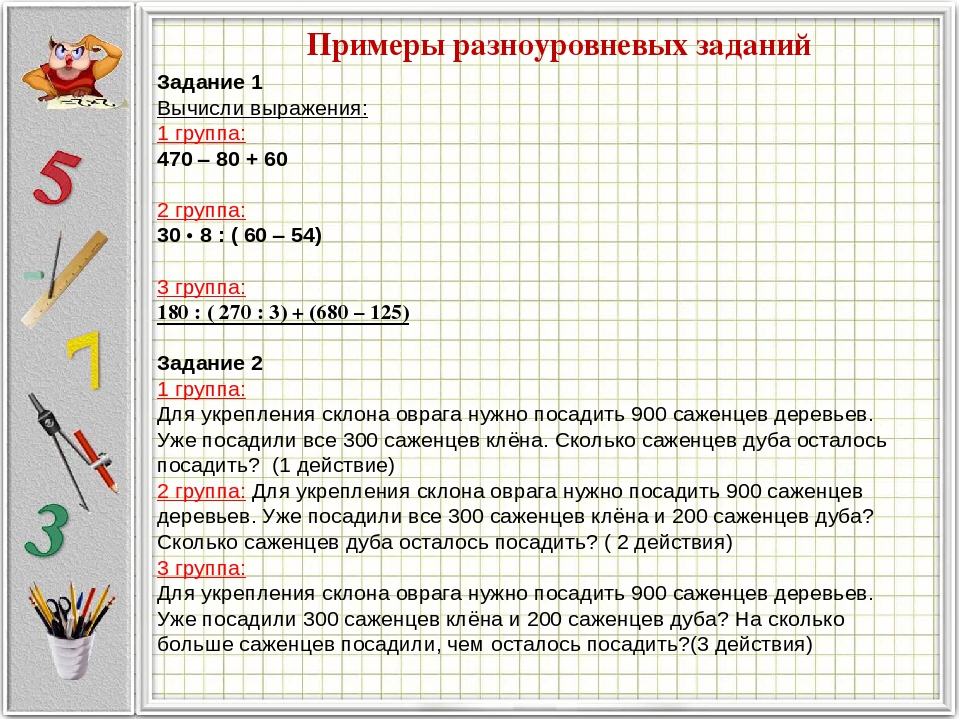 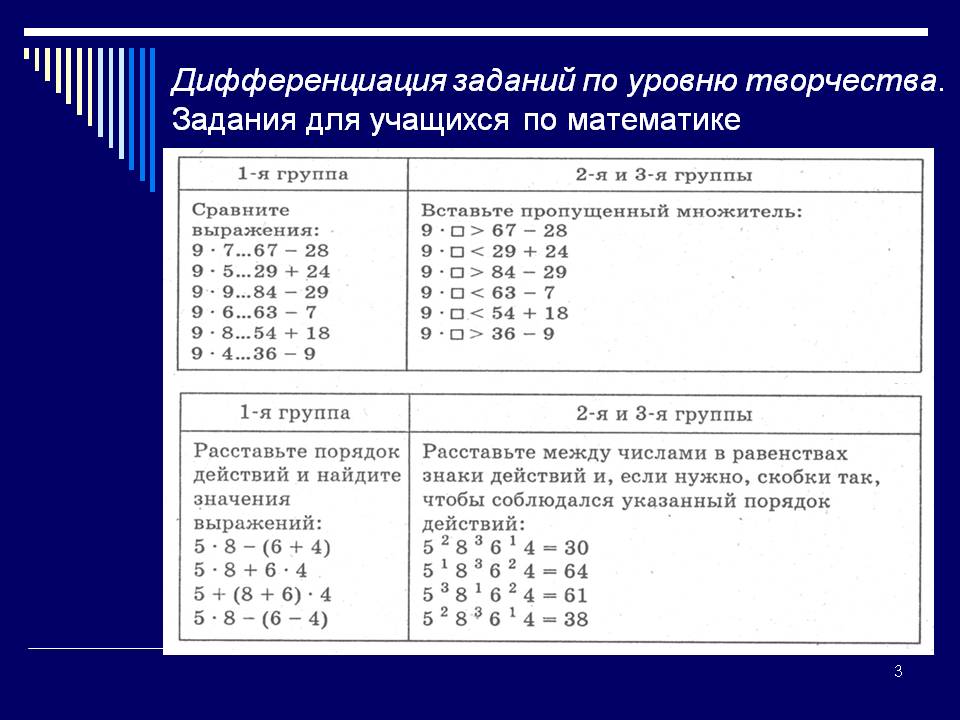 Числобуква47685259438947